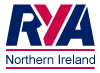 Application For Sub CommitteeApplication For Sub CommitteeApplication For Sub CommitteeApplication For Sub CommitteeForenameSurnameTitleMr/Mrs/Ms/DrIf other please specifyEmail AddressAddressTelephone numbersHomeAddressMobileAddressCommittee you are applying forPostcodeCommittee you are applying forHow did you hear about this vacancyCommittee you are applying forSkills and ExperienceSkills and ExperienceSkills and ExperienceSkills and ExperiencePlease provide information to demonstrate how your skills meet the criteria in the Committee Information PackWhy are you interested in joining a RYA NI sub committee?Please provide information to demonstrate how your skills meet the criteria in the Committee Information PackWhy are you interested in joining a RYA NI sub committee?Please provide information to demonstrate how your skills meet the criteria in the Committee Information PackWhy are you interested in joining a RYA NI sub committee?Please provide information to demonstrate how your skills meet the criteria in the Committee Information PackWhy are you interested in joining a RYA NI sub committee?